УТВЕРЖДАЮЗаведующая МАДОУ ЦРР –д/с № 10 «Чайка»____________С. Д. Кошеленко«___»_______________2013 г.П Р О Е К Тдля детей средней группы«Летние занимашки»МАДОУ ЦРР – детский сад № 10«Чайка»Воспитатель: Андреева Н. М. 2013 годТема: «Летние занимашки»Участники проекта: дети средней «Б» группы, воспитатель группы, музыкальный руководитель, инструктор по физическому воспитанию, родители воспитанников.Тип проекта: педагогический.Длительность проекта: 3 месяца (июнь, июль, август)Цель: создание условий для интересного, занимательного, познавательного времяпровождения детей в летний оздоровительный период.Задачи:Способствовать укреплению физического и психического здоровья детей, используя благоприятный летний период.Развивать двигательные, психические, интеллектуальные, творческие способности детей в разнообразных видах деятельности.Создать атмосферу радости, формировать положительный эмоциональный отклик на развлечения.Обеспечить содержательную интеграцию деятельности детей, специалистов ДОУ и родителей.Предполагаемые результаты:Расширение личного опыта детей за счёт содержательной и разнообразной деятельности в летний период.Оздоровление детей, снижение уровня заболеваемости.Повышение эмоциональной комфортности детей.Развитие творческих (танцевальных, певческих, изобразительных) способностей детей.Обеспечение двигательной активности детей через подвижные игры и спортивные развлечения.Привлечение родителей к совместной деятельности с воспитателями по организации увлекательного досуга детей в летний период.Этапы реализации проекта:Подготовительный этап: разработка плана мероприятий занимательного характера, привлечение родителей к участию в разработке и реализации проекта, подготовка атрибутов и костюмов для детского творчества и развлеченийОсновной этап: реализация запланированных мероприятийИтоговый этап: совместное изготовление стенгазеты с фоторепортажем.Реализация проекта:И ю н ьИ ю л ь А в г у с т А началось лето с весёлого праздника, с забавного  клоуна, с конкурса рисунков на асфальте и, конечно же, с дискотеки!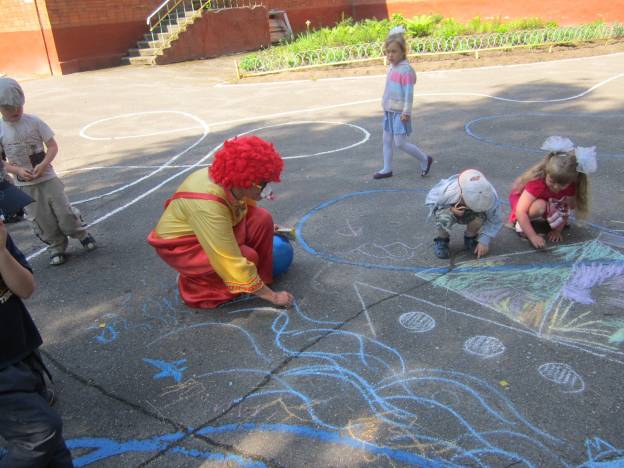 А ещё к нам приезжал цирк! А вам так слабо?..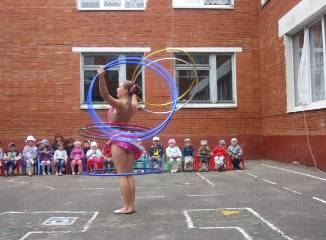 Да, запросто!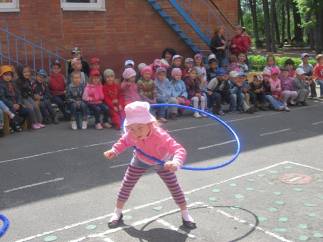 	Молодец, Ульяна!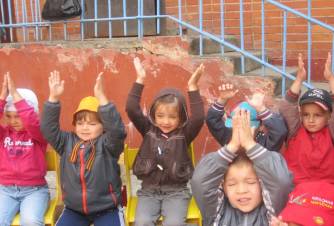 Будущие артисты показывали для наших ребят сказку «Курочка Ряба». Мы как могли поддерживали их.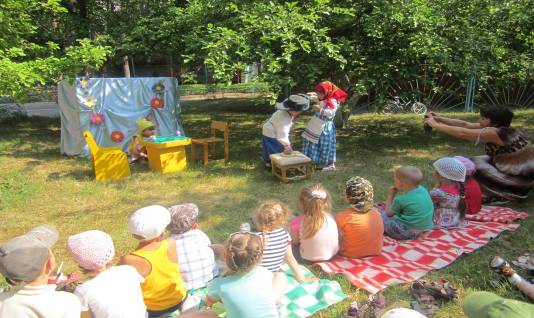 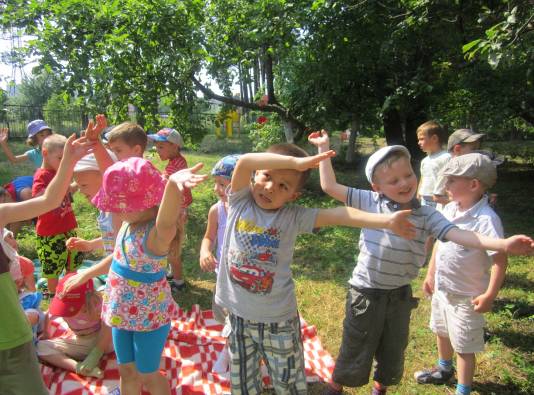 А на День Независимости России наши девочки выступили с красивым танцем «Мы под дождиком гуляем!» Здорово станцевали!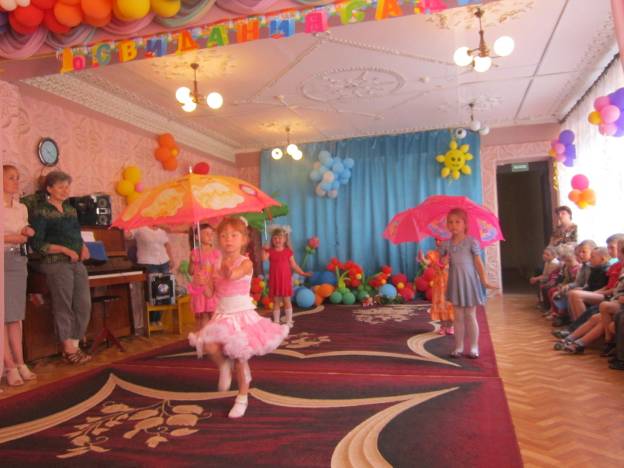 А наша Наталья Михайловна побывала на Куршской косе и 	много интересного нам рассказала…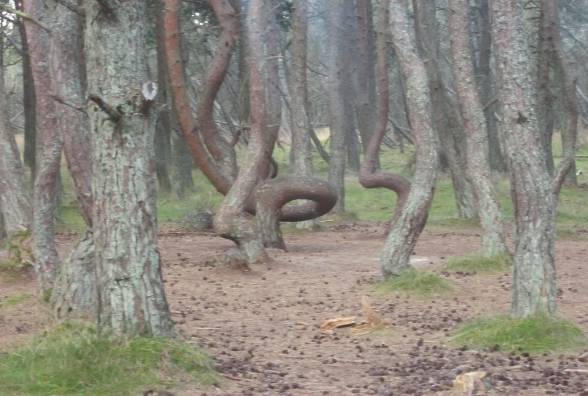 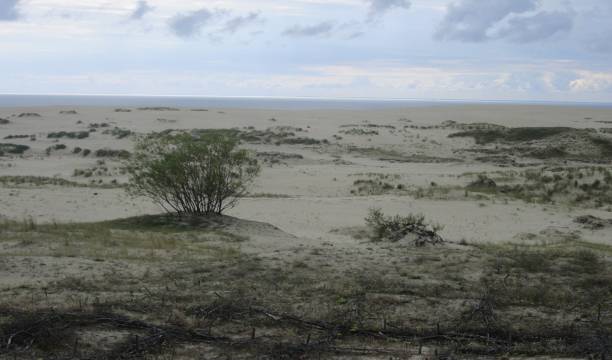 На своём участке мы не только играем в разные игры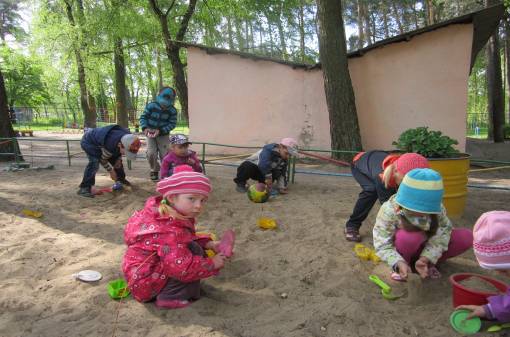 Но и трудимся, чтобы на нашем участке было чисто и красиво!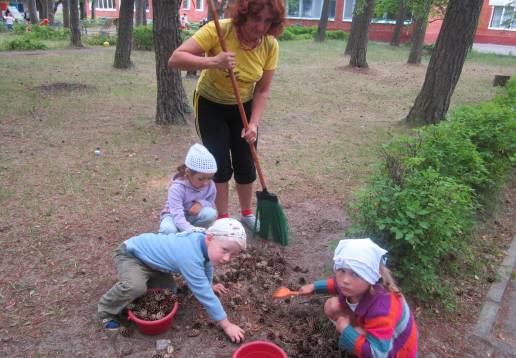 Папа Влада принёс нам ёжика. Мы полюбовались на него немного, а потом отпустили в лес. Это ведь дикое животное…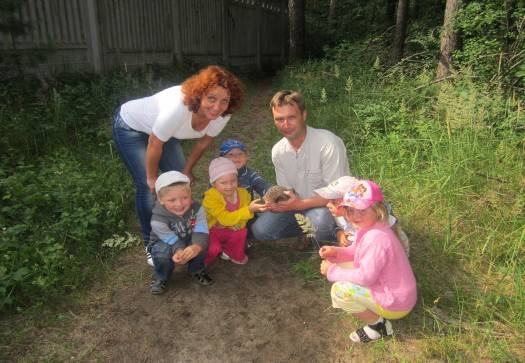 Ну, такой забавный!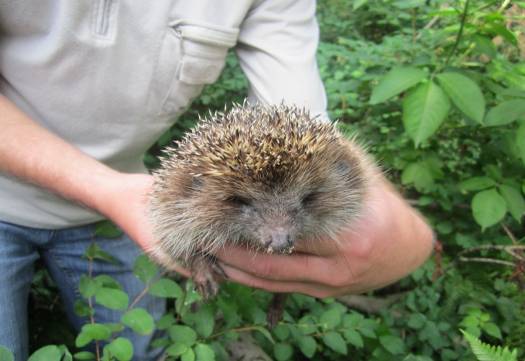 А Стёпе Ланцову подарили щенка алабая. Он его назвал Гарахан. 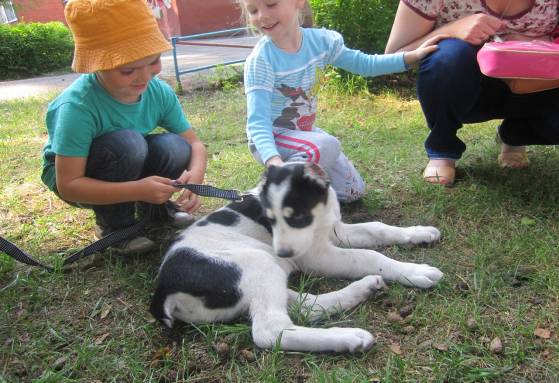 Вот так лапищи, а ведь он ещё совсем маленький щенок!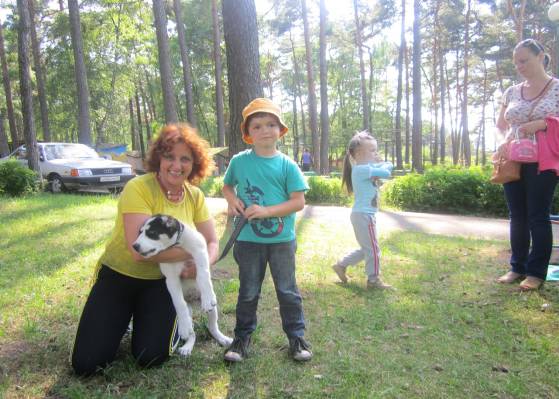 Работник детского сада, наш дядя Лёша, изготовил нам оборудование для рисования песком. Такие красивые получаются рисунки!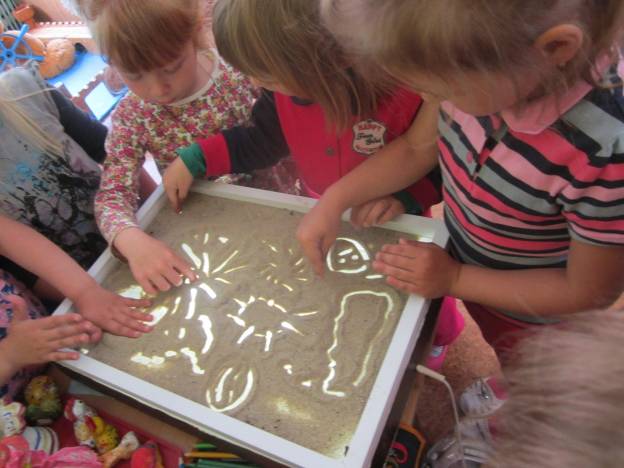 Образовательные областиМероприятияЦелиРабота с родителямиМузыкаСоциализацияРазвлечение: «День защиты детей»Развитие интереса к событиям своей страны через расширение знания о празднике «День защиты детей», его содержании и значении; развитие танцевальных способностей детейЗнакомство родителей с проектом.Привлечение родителей к изготовлению костюмов и атрибутов для танцевальной группы.МузыкаСоциализацияРазвлечение «День России»Приобщение детей к праздникам своей страны, народным традициям, играм; повышение эмоционального настроя, развитие умений играть в русские народные игры; формировать чувство гордости за свою страну; воспитание слушательской культуры детей за счёт гимна России.Привлечение родителей к приобретению атрибутов для развлечения: «День России»Рекомендация для родителей: «Знакомим детей с символами государства»ПознаниеСоциализацияЦелевая экскурсия на лугРасширение знаний о мире природы: растениях, насекомых, объектах неживой природы, развивать бережное отношение к природе, умение видеть красоту окружающего мира.Подарить родителям букет луговых цветов, вызвать у них положительные эмоции.Консультация: «Гуляем по лугу вместе с детьми.Художественное творчествоЧтение художественной литературыСоциализацияКоллективная работа по рисованию: «Летний луг»Развитие умений рисовать цветы и насекомых различными способами и инструментами», подбирать соответствующие цвета, составлять композицию на листе бумаги большого формата,договариваться о совместной работе со сверстниками, воспитание дружелюбия, умения работать в коллективе.Обогащение читательского опыта за счёт стихов о цветах и лете.Выставка творческой коллективной работы детей по теме: «Летний луг»СоциализацияМузыкаТеатрализованное представление для детей «Курочка Ряба», показ кукольного спектакля «Репка»Обогатить театральный опыт детей за счёт развития умений  воспринимать знакомую сказку через театрализованную постановку и кукольный спектакль. Побуждать детей принимать участие в театральных действиях: подпевать героям, танцевать вместе с ними. Воспитывать культуру поведения в театре.Пригласить родителей на театрализованное представление.СоциализацияПознаниеКоммуникацияФоторепортаж: «Летние занимашки»Расширение представлений детей о своей стране, других странах, их достопримечательностях.Развитие умений рассказывать о своих впечатлениях по фотографиям. Побуждать детей делиться своими положительными эмоциями со сверстниками.Привлечь родителей в оформлении фоторепортажей занимательных путешествий и событий своей семьи.Образовательные областиМероприятиеЦелиРабота с родителямиХудожественное творчествоСоциализацияКонкурс детского рисунка: «Светлый – город мой!»Развитие изобразительных умений и навыков, воспитание любви к родному городу.Привлечь родителей к совместной работе по организации конкурса.Художественное творчествоСоциализацияКоммуникацияДень плохой погодыРазвитие умений делать кораблики из коры деревьев и бросового материала, рисовать песком. Упражнять в умении рассказывать о своей поделке, воспитание дружелюбия, умения договариваться о совместной работе.Оформить выставку для родителей детских поделок: «Кораблик мой, плыви». Привлечь родителей к совместной игровой деятельности с детьми: «Запускаем кораблики».ФизкультураБезопасностьРазвлечение «Мой весёлый, звонкий мяч»Упражнять детей в действиях с мячом: отбивании от пола, подбрасывании и ловле, перекатывании друг другу. Уточнять правила безопасного поведения при игре с мячом.Оформить папку – передвижку: «Игры и упражнения с мячом для детей дошкольного возраста»СоциализацияМузыкаДень летнего именинникаСоздать обстановку радости, веселья. Вызвать у детей желание сделать что-нибудь приятное для своих сверстников. Развитие умений выполнять танцевальные движения в соответствии с музыкальным тактом, совершенствовать певческие умения.Поручить родителям изготовить вместе с детьми подарки для именинников.СоциализацияПознаниеКоммуникацияФоторепортаж: «Летние занимашки»Расширение представлений детей о своей стране, других странах, их достопримечательностях.Развитие умений рассказывать о своих впечатлениях по фотографиям. Побуждать детей делиться своими положительными эмоциями со сверстниками.Привлечь родителей в оформлении фоторепортажей занимательных путешествий и событий своей семьи.Образовательные областиМероприятияЦелиРабота с родителямиФизкультураМалые олимпийские игрыРазвитие умений играть в командные игры. Воспитание взаимовыручки, дружелюбия. Упражнение в беге, прыжках, метании.Привлечь родителей участвовать в организации и играх спортивного развлечения.СоциализацияФизкультураПраздник народных игрРазвивать умение играть в народные игры, повысить интерес к народным играм. Упражнять в беге, прыжках, развивать реакцию движений, смекалку.Поручить родителям изготовить атрибуты для народных игрСоциализацияЗдоровьеПраздник молокаРасширять знания детей о разнообразии и пользе молочных продуктов, вызвать желание употреблять их в пищу, повысить эмоциональный настрой.Рекомендация для родителей: «Молочные продукты в детском рационе»Чтение художественной литературыСоциализацияКонкурс стихов о летеОбеспечивать развитие умений художественно-речевой деятельности через выразительное чтение стихов наизусть.Поручить родителям подобрать и выучить с детьми стихи о лете.СоциализацияПознаниеКоммуникацияФоторепортаж: «Летние занимашки»Расширение представлений детей о своей стране, других странах, их достопримечательностях.Развитие умений рассказывать о своих впечатлениях по фотографиям. Побуждать детей делиться своими положительными эмоциями со сверстниками.Привлечь родителей в оформлении фоторепортажей занимательных путешествий и событий своей семьи.